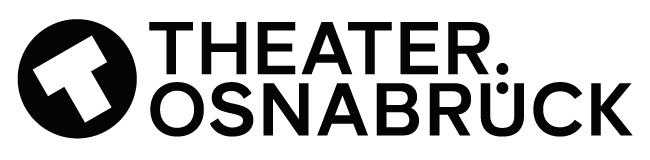 BEWERBUNGSFORMULAR (zum Ausfüllen)Name der Künstler:innen, oder des Kollektivs und Sparte:Kurze Vita der Beteiligten – max. 500 ZeichenSchriftliches Konzept – max. 1 A4 SeiteProjektdauerZwei gewünschten Zeiträume von 1.Oktober bis 31.Dezember 2021Honorar- und BudgetvorstellungenVideolinks von bisherigen künstlerischen ArbeitenBewerbung Zur Einreichung eines Projektvorschlages füllen Interessierte bitte das angehängte Projektbewerbungsformular aus und senden dies ggf mit weiteren Materialien an spinger@theater-osnabrueck.de bzw. transkulturelles@theater-osnabrueck.de. 
Zeitplan Die Projektleitung wird im September 2021 das Programm des OPEN SPACE TRANSCULTURAL konzipieren und von Oktober bis Ende Dezember 2021 umsetzen. Die Projekte können zwischen 1 Tag bis vier Wochen dauern. Bitte nennen Sie den geplanten Zeitumfang und verfügbare Zeiträume.Kontakt: 
Theater Osnabrück, Theater am Domhof 11/12, 49 074 Osnabrückwww.theater-osnabrueck.de Alexandru Weinberger-BaraProduktionsleitung OPEN SPACE TRANSCULUTRAL
weinberger-bara@theater-osnabrueck.de Tanja SpingerDes. Leiterin Junge Bühne & Theater Osnabrück Transkulturellspinger@theater-osnabrueck.de Hier finden Sie den Spielplan des Theater Osnabrück zur Spielzeit 2021/22: 
https://www.theater-osnabrueck.de/media/spielzeitheft_21_22_web_doppelseiten.pdf